Statement of PurposeThis is a Statement of Purpose for the Thursby Surgery which sets out the following information:The full name of the service provider and of any registered manager together with their business address, telephone number, and where available electronic mail addresses.The legal status of the service provider.Details of the locations at which the services provided for the purposes of the regulated activity carried on.Our aims and objectives in carrying on the regulated activity;The kinds of services provided for the purpose of carrying on of the regulated activityThe range of service users’ needs which those services are intended to meet.Thursby Surgery is a General Practice Partnership open to all patients living within our Practice boundary and the surrounding areas. We work in partnership with our patients and our Patient Participation Group to provide medical care for our patients.We are a General Medical Services (GMS) Practice offering Primary care services for the diagnosis and prevention of disease. We help patients to manage their health and prevent illness. Our clinician’s assess, diagnose, treat and manage illness. They carry out screening for some diseases and promote general health and wellbeing. Our clinicians act as a patient’s advocate, supporting and representing a patient’s best interests to ensure they receive the best and most appropriate health and/or social care. Our clinicians also provide the link to further health services and work closely with other healthcare colleagues. They may also arrange hospital admissions and referrals to other services and specialists and they link with secondary and community services about patient care, taking advice and sharing information where needed. They also collect and record important information from other healthcare professionals involved in the treatment of our patients. Location:The Practice main address is:Thursby Surgery,2 Browhead Rd,Burnley,BB10 3BFBranch Surgery:Daneshouse Branch SurgeryOld Hall StreetBurnleyBB10 1LZRegistered Manager:Dr Y.NaheedTelephone Number:01282 644330Electronic mail addresses:thursbysurgery@nhs.netLegal statusThursby Surgery is a Partnership. Our Partners are:Dr Yasara Naheed, Dr Muhammed Shahbaz Anwar and Dr Shahida Parveen Khan.Our Mission Statement:To provide the best medical practice, share expertise and refer on to the appropriate services where necessary.Be innovative, adaptable and respond to the changing face of general practice.Strive to improve the health of our population and encourage self-care.Balance the needs of individual patients with those of the wider practice population.To provide our patients with high quality, accessible care in a responsive, courteous manner.Our ValuesTo be caring.To be responsible.To have integrity.To strive for excellence.To be trustworthy.Our Aims and ObjectivesTo provide high quality, safe, professional Primary Health Care General Practice services to our patients.To focus on prevention of disease by promoting health and wellbeing and offering care and advice to our patientsTo work in partnership with our patients, their families and carers towards a positive experience and understanding, involving them in decision making about their treatment and care.To be a learning organisation that continually improves what we are able to offer patients.To treat patients as individuals and with the same respect we would want for ourselves or a member of our families, listening and supporting people to express their needs and wants and enabling people to maintain the maximum possible level of independence, choice and control.To work in partnership with other agencies to tackle the causes of, as well as provide the treatment for ill health and where appropriate involve other professionals in the care of our patients.To encourage our patients to communicate with us by joining our Patient Participation Group, talking to us, participating in surveys, and feeding back and on the services that we offer.To ensure all staff have the competency and motivation to deliver the required standards of care ensuring that all members of the team have the right skills and training to carry out their duties competently.To take care of our staff, offering them support to do their jobs and to protect them against abuse.Have a zero tolerance of all forms of abuse.To provide our patients and staff with an environment which is safe and friendly.To operate on a financially sound basis.  Regulated Activities- Provided under GMS contractThe following regulated activities are provided at Thursby as general practitioner services:Regulated activity 1 Diagnostic and Screening ProceduresRegulated activity 2 Family PlanningRegulated activity 3 Maternity and midwifery servicesRegulated activity 4 Surgical proceduresRegulated activity 5 Treatment of disease, disorder or injury.Our services include:NHS relevant prescriptions and medications or a private prescription can be issued.Vaccinations & Immunisations, e.g. childhood immunisationsFamily Planning – fitting of Intra-uterine devices and the fitting and removal of contraceptive implants.Foreign travel advice and immunisation.Well person Health Checks over 40 – general health check including weight, blood pressure, and urine assessment, smoking cessation, cervical cytology (smears) and general health advice.Non NHS Services – Our Doctors are able to carry out medical examinations, reports and reviews e.g. HGV licence, employment medicals, driving insurance etc as well as certain certificates e.g. private medical insurance claims, private sick notes, holiday cancellation etc.Smoking Cessation – Any patient who is a smoker and ready to stop smoking will be referred to an adviser.Asthma, Diabetic, Heart and Blood Pressure Clinics.Mental Health Services – low mood and anxiety problems, relaxation techniques and cognitive therapy.Counselling – referrals can be made by the Doctor to a trained counsellor when required.Flu vaccination – we offer ‘at risk’ groups the flu vaccine at a certain time each year to protect you against the flu virus.Phlebotomy – for blood tests.Midwifery – We provide postnatal care. Midwifes from our local hospital trust carry out weekly clinics for pregnant patients.Minor surgery – We offer a number of minor operations.Cervical screening – our nurses are qualified to carry out cervical screening and tests in the form of cervical smears.Sexual Health & Contraceptive Services – we offer a holistic approach to sexual health and contraceptive needs. Sexual health advice, contraceptive advice and supply, health promotion, pregnancy services and STI screening.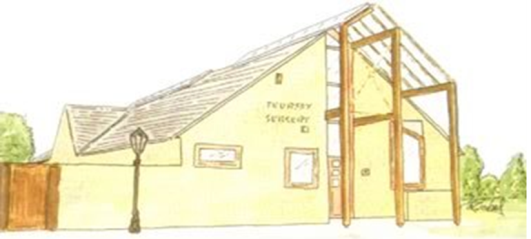 THURSBY SURGERY2 Browhead Road BurnleyLancashire BB10 3BFTel:  01282 644330  E-mail: thursbysurgery@nhs.netTHURSBY SURGERY2 Browhead Road BurnleyLancashire BB10 3BFTel:  01282 644330  E-mail: thursbysurgery@nhs.netDr Y. NaheedMB ChB MRCGP BSc DFSRH CIDCTHURSBY SURGERY2 Browhead Road BurnleyLancashire BB10 3BFTel:  01282 644330  E-mail: thursbysurgery@nhs.netDr M.S. AnwarMB ChB MRCGP DFSRH Dip DermTHURSBY SURGERY2 Browhead Road BurnleyLancashire BB10 3BFTel:  01282 644330  E-mail: thursbysurgery@nhs.netDr S.P. Khan   MB ChB MRCGP DRCOG DFSRHTHURSBY SURGERY2 Browhead Road BurnleyLancashire BB10 3BFTel:  01282 644330  E-mail: thursbysurgery@nhs.net